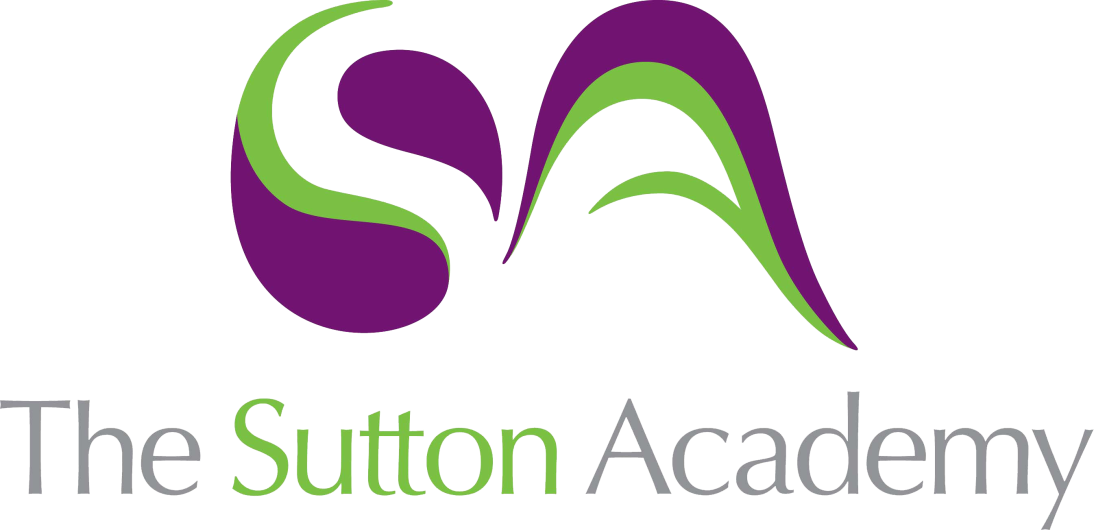 Knowledge Rich Curriculum Plan Year 11 Higher – Algebra 3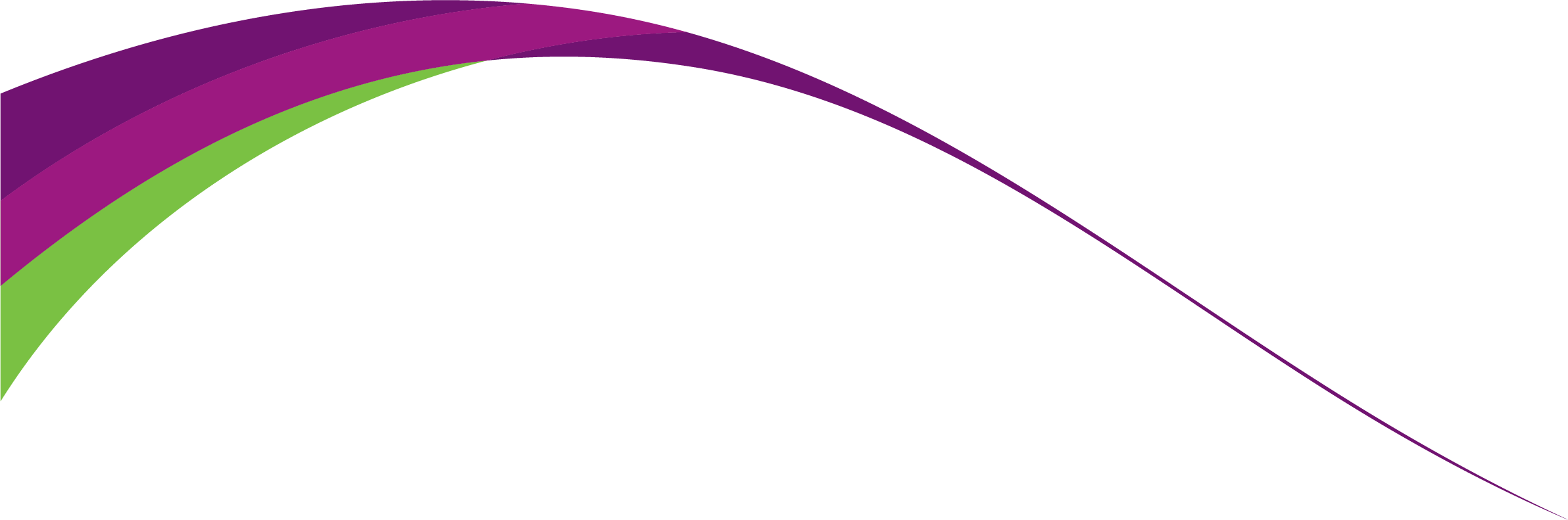 Lesson/Learning Sequence Intended Knowledge:Students will know that…Tiered Vocabulary Prior Knowledge:In order to know this, students need to already know that…Assessment To learn how to find the nth term of a quadratic sequenceStudents will know how to continue a quadratic sequence and use the nth term to generate termsStudents will know how to find the nth term of a quadratic sequence.Students will know how to solve problems involving the nth term of quadratic sequencesQuadratic – involving a squared algebraic term but no other power higher than 2Students will need to know how to find the nth term of a linear sequenceStudents will need to know how to generate a sequence for a given nth term, including those in the form an2Exam Prep 3To learn how to draw quadratic graphs and find roots and turning pointsStudents will know how to recognise graphs of quadratic functions.Students will know that the shape of a quadratic graph is called a parabolaStudents will know how to generate points and plot graphs for quadratic functions, with and without a calculator.Students will know how to identify the line of symmetry of a quadratic graphStudents will know how to find approximate and exact solutions to quadratic equations by identifying the roots of a graphStudents will know how to identify the turning point for a drawn quadratic graph.Students will know how to find approximate and exact solutions to quadratic equations in the form ax2 + bx + c = d where d is an integer or decimal number by drawing a suitable horizontal straight lineQuadratic – An expression or equation where the highest power is 2.Symmetry – A shape or object has symmetry if it can be divided into 2 or more identical pieces.Turning Point – The point at which the gradient changes of a curve (the maximum or minimum point on a curve). Root – A solution to an equation where a line or curve crosses the x-axis. Parabola – the U or ∩ shape of a quadratic graphStudents should already know how to draw quadratic graphsTo learn how to draw and recognise quadratic, cubic and reciprocal graphsStudents will know how to recognise and sketch simple cubic functions.Students will know how to recognise and sketch graphs of the reciprocal function y=1/x with x ≠ 0Students will know how to recognise and sketch graphs of exponential functions. Students will know how to complete a table of values and plot reciprocal graphs with and without a calculator.Students will know how to complete a table of values and plot a cubic function.Students will know how to interpret graphs of simple cubic functions, including finding solutions to cubic equations.Students will know how to recognise the shape of different graphs and match equations to sketches.Cubic – Of the third power, order, or degree. In maths a cubic function is one involving a cubed algebraic term but no other power higher than 3.Reciprocal – The reciprocal of a number is: 1 divided by the numberExponential – a relation of the form y = axFunction – a relation or expression involving one or more variables Parabola – the U or ∩ shape of a quadratic graphStudents will need to know how to substitute numbers into formulae involving cubes and fractionsStudents will need to know how to convert a fraction to a decimalTo learn how to draw, recognise and interpret graphs of trig functionsStudents will know how to recognise and draw the graph of y = sin(x)Students will know how to recognise and draw the graph of y = cos(x)Students will know how to recognise and draw the graph of y = tan(x)Students will know how to read values from a trig graph and find second, third and fourth etc. solutions for trig equations using the graphsStudents will need to know how to read values off a graphStudents will need to know how to substitute into formulae involving the trig ratiosTo learn how to factorise and solve quadraticsStudents will know how to factorise and solve quadratic equations in the form 
ax2 + bx + c = 0 where a = 1Students will know that in order to factorise and solve quadratic equations they must be equal to zero. Students will know how to rearrange equations to make them equal to zero before factorising and solving themStudents will know how to form and solve quadratic equations where the coefficient of x2 is 1Factorise – put back into brackets by bringing common factors outsideQuadratic – involving a squared algebraic term but no other power higher than 2Students need to be able to factorise quadratics where the co-efficient of x2 is 1To learn how to factorise and solve quadraticsStudents will know how to factorise and solve quadratic equations in the form 
ax2 + bx + c = 0 where a > 1Students will know that in order to factorise and solve quadratic equations they must be equal to zero. Students will know how to rearrange equations to make them equal to zero before factorising and solving themStudents will know how to form and solve quadratic equations by factorising where the coefficient of x2 is >1Co-efficient – a number placed before and multiplying the variable in an algebraic expressionStudents need to be able to factorise quadratics where the co-efficient of x2 is greater than 1To learn how to solve quadratics using the quadratic formulaStudents will know that the quadratic formula is Students will know that we use the quadratic formula when a quadratic cannot be factorisedStudents will know how to identify the values for a, b and c from a quadratic equation including where the equation is not necessarily in the order ax2 + bx + cStudents will know how to substitute the values for a, b and c into the quadratic formula to solve the corresponding quadratic equationStudents will know that in order to solve quadratic equations they must be equal to zero. Students will know how to rearrange equations to make them equal to zero before using the quadratic formula to solve themStudents will know how to form and solve quadratic equations using the quadratic formulaFormula – A mathematical relationship or rule expressed in symbols. Students need to be able to use a calculator efficientlyStudents need to be able to substitute numbers into formulaeTo learn how to find turning points by completing the squareStudents will know that we can find the turning point of a quadratic by writing it in the form (x ± a)2 ± bStudents will know that the coordinates of the turning point of a quadratic written in the form (x + a)2 + b is (-a, b)Turning Point – The point at which the gradient changes of a curve (the maximum or minimum point on a curve). Students need to know how to expand and simplify a squared bracketTo learn how to solve quadratic inequalitiesStudents will know how to solve quadratic inequalitiesQuadratic – involving a squared algebraic term but no other power higher than 2Inequality – a symbol which makes a non-equal comparison between two numbers or other mathematical expressions e.g.  >, <, > and <Students will need to know how to solve quadratic equationsStudents will need to know how to sketch quadratics showing the rootsTo learn how to use iteration to estimate solutions to equationsStudents will know how to show that a solution to an equation lies between two integersStudents will know how to rearrange an existing formula to give an iteration formulaStudents will know how to use iteration to find approximate solutions to equations, for simple equations in the first instance, then quadratic and cubic equations.Students will know how to use iteration with simple converging sequences.Students will know that converging sequences if approaches a limit.Iteration – the repetition of a processStudents will need to know how to substitute into formulaeStudents will need to know how to rearrange formulae